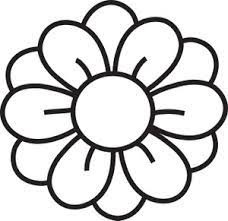 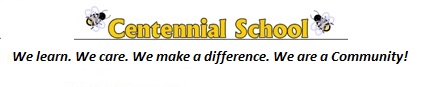 SundayMondayTuesdayWednesdayThursdayFridaySaturday1Easter2 Easter MondayNo School3Residents from Kennebec Manor Visit Grade 1456 Frozen Snack  Friday $1.00BMK Stingers Assembly78910111213Frozen Snack Friday$1.00141516 Hot Lunch forms sent home17 PSSC @ 5:30 PM18 Badminton JamboreeAchieve Literacy 1:15PM1920 Frozen Snack  Friday$1.00K’s-Cherry Brook Zoo.212223 24 25Half Day for Students Professional Learning for Staff26 27 Frozen Snack Friday $1.00282930Mrs Brigg’s Class going to SJ Airport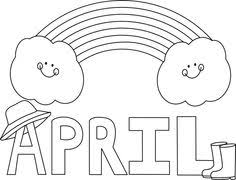 